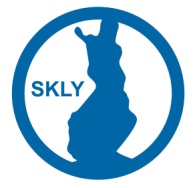 SKLY:n Ylilääkärikokous 28.08.2020 Paikka: Seurahuone, LahtiYhteistyökumppani: Chiesi12.00-13.00		BuffetlounasOhjelma		13.00-13.10 	Avaus Toimitusjohtaja, keuhkosairauksien el Marina Erhola, PHHYKY 13.10-14.00  	Toimitusjohtaja, keuhkosairauksien el Marina Erhola, PHHYKY: Megatrendit terveydenhuollossa14.00-14.45 	Toimialajohtaja Ismo Rautiainen, PHHYKY: Asiakasohjaus14.45-15.00		Kahvitauko15.00-15.45 	Viestintäjohtaja Katja Patronen, PHHYKY: Kriisiviestintä15.45-16.00	 	Tukijan puheenvuoro16.00-17.15		SKLY ohjelmaa, klinikoitten terveiset jne.17.15		Buffet-illallinenTilaisuus päättyy klo 19